U.S. grants $80 million to Taiwan for weapons purchase.In the past 2 years, the U.S. has sold $14 billion in military equipment to Taiwan, why a “small” gift this time? Taiwan is quite wealthy with a 2022 GDP of almost $900 billion. Some people believe that Taiwan owes us a lot of money, as we have been providing a military shield against China for half a decade. These people were pleased when they purchased $14 billion in arms the last two years.The major American defense contractors who will supplying defense systems to Taiwan  include: Lockheed Martin, Raytheon, and Northrop Grumman.The Asia Times has reported the Taiwan has offensive missiles capable of striking Shanghai and Beijing. Some of the missiles have been active for more than 5 years, but Taiwan has not publicly boasted about their long-range capabilities to avoid provoking Beijing.  It is not known the extent of missile testing by Taiwan.We have almost 1,000 military advisors on Taiwan mainly from our Marine Special Forces members.  If China attacks Taiwan and kills any American soldiers, we could be a step away from World War III.Of course, China is not happy about our military support of Taiwan, but their objections have not been loudly vocalized.=============================================== SOURCE:The US is quietly arming Taiwan to the teeth.By Rupert Wingfield-Hayes - BBC News, Taiwan, November 5, 2023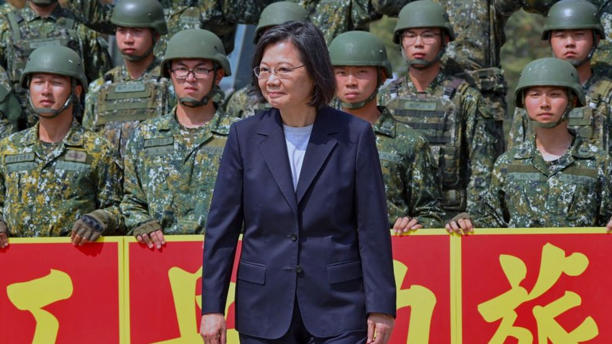 Taiwan under President Tsai Ing-wen has made its alliance with the US more obvious© Getty ImagesWhen US President Joe Biden recently signed off on a $80m grant to Taiwan for the purchase of American military equipment, China said it "deplores and opposes" what Washington had done.To the casual observer it didn't appear a steep sum. It was less than the cost of a single modern fighter jet. Taiwan already has on order more than $14bn worth of US military equipment. Does a miserly $80m more matter?While fury is Beijing's default response to any military support for Taiwan, this time something was different.The $80m is not a loan. It comes from American taxpayers. For the first time in more than 40 years, America is using its own money to send weapons to a place it officially doesn't recognize. This is happening under a program called foreign military finance (FMF).Since Russia's invasion of Ukraine last year, FMF has been used to send around $4bn of military aid to Kyiv. It has been used to send billions more to Afghanistan, Iraq, Israel, and Egypt and so on. But until now it has only ever been given to countries or organizations recognized by the United Nations. Taiwan is not.After the US switched diplomatic recognition from Taiwan to China in 1979, it continued to sell weapons to the island under the terms of the Taiwan Relations Act. The key was to sell just enough weapons so Taiwan could defend itself against possible Chinese attack, but not so many that they would destabilize relations between Washington and Beijing. For decades, the US has relied on this so-called strategic ambiguity to do business with China, while remaining Taiwan's staunchest ally.But in the last decade the military balance across the Taiwan Strait has tipped dramatically in China's favor. The old formula no longer works. Washington insists its policy has not changed but, in crucial ways, it has. The US State Department has been quick to deny FMF implies any recognition of Taiwan. But in Taipei it's apparent that America is redefining its relationship with the island, especially so given the urgency with which Washington is pushing Taiwan to re-arm. And Taiwan, which is outmatched by China, needs the help."The US is emphasizing the desperate need to improve our military capacity. It is sending a clear message of strategic clarity to Beijing that we stand together," says Wang Ting-yu, a ruling party legislator with close ties to Taiwan's President Tsai Ing-wen, and to US Congressional chiefs.He says the $80m is the tip of what could be a very large iceberg, and notes that in July President Biden used discretionary powers to approve the sale of military services and equipment worth $500m to Taiwan. Mr. Wang says Taiwan is preparing to send two battalions of ground troops to the US for training, the first time this has happened since the 1970s.But the key is the money, the beginning of what, he says, could be up to $10bn over the next five years.Deals involving military equipment can take up to 10 years, says I-Chung Lai, president of the Prospect Foundation, a Taipei-based think-tank. "But with FMF, the US is sending weapons directly from its own stocks and it's US money - so we don't need to go through the whole approval process."This is important given that a divided Congress has held up billions of dollars worth of aid for Ukraine, although Taiwan appears to have far more bipartisan support. But the war in Gaza will undoubtedly squeeze America's weapons supply to Taipei, as has the war in Ukraine. President Biden is seeking war aid for Ukraine and Israel, which includes more money for Taiwan too.Ask the Ministry of National Defense in Taipei what US money will be used for, and the response is a knowing smile and tightly sealed lips.But Dr Lai says it's possible to make educated guesses: Javelin and Stinger anti-aircraft missiles - highly effective weapons that forces can learn to use quickly."We don't have enough of them, and we need a lot," he says. "In Ukraine, the Stingers have run out very quickly, and the way Ukraine has been using them suggests we need maybe 10 times the number we currently have."The assessment of long-time observers is blunt: the island is woefully under-prepared for a Chinese attack.The list of problems is long. Taiwan's army has hundreds of ageing battle tanks, but too few modern, light missile systems. Its army command structure, tactics and doctrine haven't been updated in half a century. Many front-line units have only 60% of the manpower they should have. Taiwan's counter-intelligence operations in China are non-existent and its military conscription system is broken.In 2013 Taiwan reduced military service from one year to just four months, before reinstating it back to 12 months, a move that takes effect next year. But there are bigger challenges. It's jokingly referred to as a "summer camp" by the young men who go through it."There was no regular training," says a recent graduate. "We would go to a shooting range about once every two weeks, and we would use old guns from the 1970s. We did shoot at targets. But there was no proper teaching on how to aim, so everyone kept missing. We did zero exercise. There's a fitness test at the end, but we did no preparation for it."He described a system in which senior army commanders view these young men with utter indifference and have zero interest in training them, in part because they will be there for such a short time.In Washington there is a strong sense that Taiwan is running out of time to reform and rebuild its military. So, the US is also starting to retrain Taiwan's army.For decades, the island's political and military leaders have leant heavily on the belief that invading the island is much too difficult and risky for China to attempt. Rather like Britain, Taiwan prioritized its navy and air force - at the expense of its army."The idea was to engage them in the Taiwan Strait and annihilate them on the beaches. So, we put lots of resources into air and sea defense," says Dr Lai.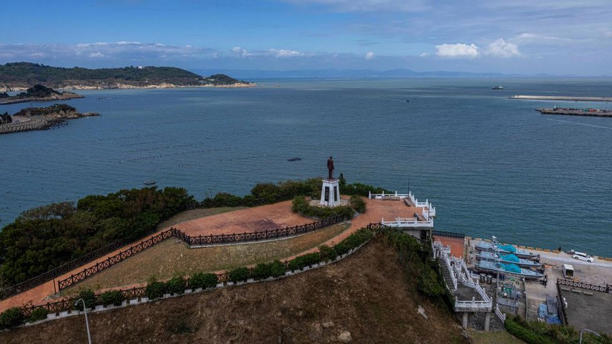 Taiwan's biggest advantage is that it's an island with hilly terrain© Getty ImagesBut now China has the world's largest navy and a far superior air force. A war-gaming exercise conducted by a think-tank last year found that in a conflict with China, Taiwan's navy and air force would be wiped out in the first 96 hours of battle.Under intense pressure from Washington, Taipei is switching to a "fortress Taiwan" strategy that would make the island extremely difficult for China to conquer.The focus will switch to ground troops, infantry, and artillery - repelling an invasion on the beaches and, if necessary, fighting the People's Liberation Army (PLA) in the towns and cities, and from bases deep in the island's jungle-covered mountains. But this puts the responsibility for defending Taiwan back on its outdated army."After the US cut relations in 1979 our army experienced almost complete isolation. So, they are stuck in the Vietnam War-era of US military doctrine," Dr Lai says.This didn't worry Taipei or Washington until more recently. Through the 1990s and 2000s Taiwanese and US companies were building factories across China. Beijing was lobbying to join the World Trade Organization - and did. The world embraced the Chinese economy, and the US thought trade and investment would secure peace in the Taiwan Strait.But the rise of Xi Jinping, and his brand of nationalism, and Russia's invasion of Ukraine have blown apart those comforting assumptions.For Taiwan, the lessons from Ukraine's invasion have been shocking. artillery has dominated the battlefield - it has a high rate of fire and is terrifyingly accurate. Ukrainian crews have learned they must be on the move once they've fired a salvo of shells - or within minutes, Russian "counter-battery fire" comes raining down on their positions.But many of Taiwan's artillery troops are equipped with Vietnam War or even World War Two-era guns. These are loaded manually and are difficult and slow to move. They would be sitting ducks.Taiwan's vulnerability is forcing Washington to act. Its why Taiwanese ground troops are being dispatched to the US to train and US trainers are coming to Taipei to embed with Taiwan's marines and special forces.But William Chung, a research fellow at the Institute for National Defense and Security Research in Taipei, says Taiwan still cannot hope to deter China by itself. This is the other lesson from the war in Ukraine."International society has to decide whether Taiwan matters," he says. "If the G7 or NATO think Taiwan is important for their own interests, then we have to internationalize the Taiwan situation - because that's what will make China think twice about the cost."Dr Chung says China's behavior has, unwittingly, been helping Taiwan do just that."China is showing it is expansionist in the South China Sea and the East China Sea," he says. "And we can see the result in Japan where the military budget is now being doubled."The result, he says, is reshaping alliances in the region - whether it's a historic summit between US, Japan and South Korea, the growing importance of military alliances like the Quad (Japan, the US, Australia and India) and Aukus (UK, US and Australia) that are racing to build next-generation nuclear-powered submarines, or the closer ties between the US and the Philippines."China is trying to change the status quo across the region," he says. "[And that] means Taiwan security is connected to the South China Sea and East China Sea. It means we are no longer isolated."There is now fierce debate in Washington about how far the US should go in supporting Taiwan. Many long-time China watchers say any public commitment from the US said would provoke Beijing rather than deter it. But Washington also knows that Taiwan cannot hope to defend itself alone.As one long-time China watcher put it: "We need to keep quiet on the whole issue of strategic ambiguity, while arming Taiwan to the teeth."===================================================  Taiwan’s hidden missiles can hit Beijing, ShanghaiEx-military research chief reveals Taiwan has supersonic weapons capable of hitting Chinese cities in possible new ‘pit viper’ defense strategyBy GABRIEL HONRADA, Asia Times, DECEMBER 20, 2022.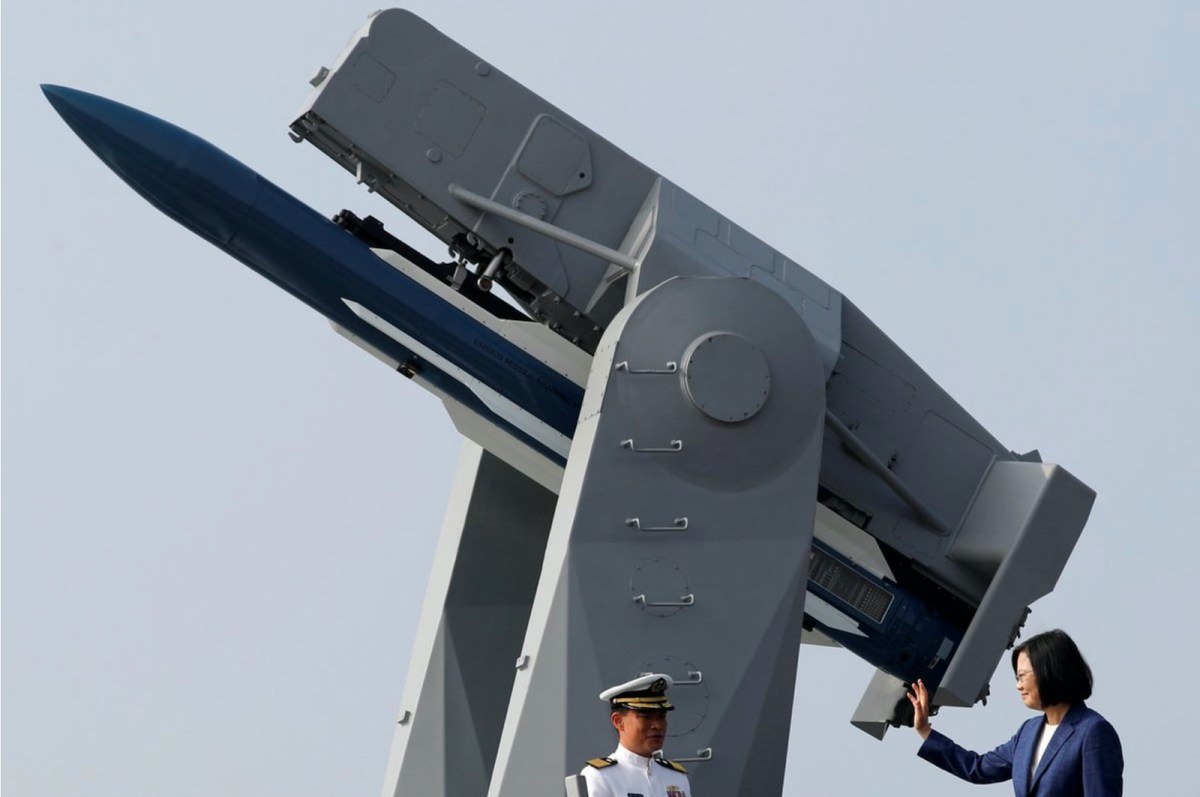 Taiwan's President Tsai Ing-wen waves to the media aboard the PFG-1112 Ming Chuan, a Perry-class guided missile frigate, after a commissioning ceremony at Kaohsiung's Zuoying naval base, Taiwan November 8, 2018. Picture: AgenciesTaiwan has revealed it has long-range missiles capable of striking major Chinese cities, weapons that could change the military balance in the Taiwan Strait and potentially deter a future Chinese invasion.South China Morning Post (SCMP) reported this week that Kung Chia-cheng, a retired rear admiral and former president of Taiwan’s National Chung-Shan Institute of Science and Technology (NCSIST) from 2004 to 2007, revealed behind-the-scenes details of several missile development projects during his term.In his memoirs “The Reminiscences of Mr Gong Chia Cheng,” Kung mentions Taiwan as possessing the Yung Feng supersonic cruise missile, the Hsiung Feng 2E land attack cruise missile and the Ba Dan ballistic missile.The Yung Feng is a ramjet-powered supersonic cruise missile that flies at Mach 3 and has a range of 1,000 kilometers. Kung notes that it has “excellent penetration as it comes down vertically and hits the target,” making it exceptionally difficult to intercept for China’s known missile defenses.SCMP mentions that the Taiwanese military has denied Yung Feng’s existence, as it is provocatively designed to hit targets in northern and central China. Its flight tests were not shared with program outsiders or concealed within other missile development programs.The SCMP article notes that Yung Feng’s development started after the 1996 Taiwan Strait crisis. Although Taiwan has not formally declared the missile’s entry into service, it became operational in 2014 with the first batch of 20 missiles and ten mobile launchers rolled out in August 2019.Kung also mentioned the development of the Hsiung Feng 2E land-attack cruise missile, noting its troubled development and near-cancellation in 2004 after five failed flight tests. He writes that the missile comes in two variants, with 500- and 1,000-kilometer ranges, respectively. SCMP reported that the first version could hit Shanghai and the second could hit Beijing.Taiwan may already have built improved versions of the Hsiung Feng 2E. Taiwan News reported in 2018 that NCSIST is preparing to mass produce improved Hsiung Feng 2E missiles, which have a 1,200-kilometer range.